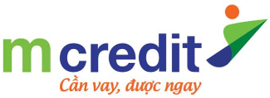 THÔNG TIN ỨNG VIÊNMã/SBD: Vị trí ứng tuyển: Vị trí ứng tuyển: Vị trí ứng tuyển: Vị trí ứng tuyển: Vị trí ứng tuyển: Vị trí ứng tuyển: Vị trí ứng tuyển: Vị trí ứng tuyển: Vị trí ứng tuyển: Vị trí ứng tuyển: Vị trí ứng tuyển: Vị trí ứng tuyển: Vị trí ứng tuyển: Vị trí ứng tuyển: Vị trí ứng tuyển: Vị trí ứng tuyển: Vị trí ứng tuyển: Vị trí ứng tuyển: Vị trí ứng tuyển: Vị trí ứng tuyển: Vị trí ứng tuyển: Vị trí ứng tuyển: Vị trí ứng tuyển: Vị trí ứng tuyển: Vị trí ứng tuyển: Vị trí ứng tuyển: Vị trí ứng tuyển: Vị trí ứng tuyển: Vị trí ứng tuyển: Mức lương mong muốn:Mức lương mong muốn:Mức lương mong muốn:Mức lương mong muốn:Mức lương mong muốn:Mức lương mong muốn:Mức lương mong muốn:Mức lương mong muốn:Ngày có thể nhận việc:Ngày có thể nhận việc:Ngày có thể nhận việc:Ngày có thể nhận việc:Ngày có thể nhận việc:Ngày có thể nhận việc:Ngày có thể nhận việc:Ngày có thể nhận việc:Ngày có thể nhận việc:Ngày có thể nhận việc:Ngày có thể nhận việc:Ngày có thể nhận việc:Ngày có thể nhận việc:Ngày có thể nhận việc:Ngày có thể nhận việc:Ngày có thể nhận việc:Ngày có thể nhận việc:Ngày có thể nhận việc:Ngày có thể nhận việc:Ngày có thể nhận việc:Ngày có thể nhận việc:1. THÔNG TIN CÁ NHÂN1. THÔNG TIN CÁ NHÂN1. THÔNG TIN CÁ NHÂN1. THÔNG TIN CÁ NHÂN1. THÔNG TIN CÁ NHÂNHọ và tên:Họ và tên:Họ và tên:Giới tính:Giới tính:Giới tính:Giới tính:NamNamNamNamNam Nữ Nữ Nữ Nữ Nữ Nữ Nữ Nữ NữNgày sinhNgày sinhNgày sinhNơi sinh:Nơi sinh:Nơi sinh:Nơi sinh:Nơi sinh:Nơi sinh:Chiều cao: Chiều cao: Chiều cao: Cân nặng:Cân nặng:Cân nặng:Cân nặng:Quốc tịchQuốc tịchQuốc tịchDân tộc:Dân tộc:Dân tộc:Dân tộc:Dân tộc:Dân tộc:Tôn giáo:Tôn giáo:Tôn giáo:Tôn giáo:Tôn giáo:Tình trạng hôn nhânTình trạng hôn nhânTình trạng hôn nhân Độc thân Độc thân Độc thân Độc thân   Kết hôn   Kết hôn   Kết hôn   Kết hôn   Kết hôn   Kết hôn   Ly hôn   Ly hôn   Ly hôn   Ly hôn   Ly hôn   Ly hôn   Ly hôn  Khác  Khác  Khác  Khác  Khác  Khác  Khác  Khác  KhácSố CMND:Số CMND:Số CMND:Ngày cấp:Ngày cấp:Ngày cấp:Ngày cấp:Ngày cấp:Ngày cấp:Ngày cấp:Ngày cấp:Ngày cấp: Nơi cấp: Nơi cấp: Nơi cấp: Nơi cấp: Nơi cấp: Nơi cấp: Nơi cấp: Nơi cấp: Nơi cấp:Số Sổ BHXH (nếu có):Số Sổ BHXH (nếu có):Số Sổ BHXH (nếu có):Mã số thuế TNCN:Mã số thuế TNCN:Mã số thuế TNCN:Mã số thuế TNCN:Mã số thuế TNCN:Mã số thuế TNCN:Mã số thuế TNCN:Mã số thuế TNCN:Mã số thuế TNCN:Mã số thuế TNCN:Mã số thuế TNCN:Mã số thuế TNCN:Mã số thuế TNCN:Mã số thuế TNCN:Mã số thuế TNCN:Mã số thuế TNCN:Mã số thuế TNCN:Mã số thuế TNCN:Điện thoại di động:Điện thoại di động:Điện thoại di động:Điện thoại cố định:Điện thoại cố định:Điện thoại cố định:Điện thoại cố định:Điện thoại cố định:Điện thoại cố định:Điện thoại cố định:Điện thoại cố định:Điện thoại cố định:Điện thoại cố định:Điện thoại cố định:Điện thoại cố định:Điện thoại cố định:Điện thoại cố định:Điện thoại cố định:Điện thoại cố định:Điện thoại cố định:Điện thoại cố định:Email:Email:Email:Địa chỉ liên lạc (đang ở):Địa chỉ liên lạc (đang ở):Địa chỉ liên lạc (đang ở):Địa chỉ thường trú:Địa chỉ thường trú:Địa chỉ thường trú:Trong trường hợp khẩn cấp, nếu chúng tôi không thể liên lạc được với bạn thì sẽ liên lạc với?Trong trường hợp khẩn cấp, nếu chúng tôi không thể liên lạc được với bạn thì sẽ liên lạc với?Trong trường hợp khẩn cấp, nếu chúng tôi không thể liên lạc được với bạn thì sẽ liên lạc với?Trong trường hợp khẩn cấp, nếu chúng tôi không thể liên lạc được với bạn thì sẽ liên lạc với?Trong trường hợp khẩn cấp, nếu chúng tôi không thể liên lạc được với bạn thì sẽ liên lạc với?Trong trường hợp khẩn cấp, nếu chúng tôi không thể liên lạc được với bạn thì sẽ liên lạc với?Trong trường hợp khẩn cấp, nếu chúng tôi không thể liên lạc được với bạn thì sẽ liên lạc với?Trong trường hợp khẩn cấp, nếu chúng tôi không thể liên lạc được với bạn thì sẽ liên lạc với?Trong trường hợp khẩn cấp, nếu chúng tôi không thể liên lạc được với bạn thì sẽ liên lạc với?Trong trường hợp khẩn cấp, nếu chúng tôi không thể liên lạc được với bạn thì sẽ liên lạc với?Trong trường hợp khẩn cấp, nếu chúng tôi không thể liên lạc được với bạn thì sẽ liên lạc với?Trong trường hợp khẩn cấp, nếu chúng tôi không thể liên lạc được với bạn thì sẽ liên lạc với?Trong trường hợp khẩn cấp, nếu chúng tôi không thể liên lạc được với bạn thì sẽ liên lạc với?Trong trường hợp khẩn cấp, nếu chúng tôi không thể liên lạc được với bạn thì sẽ liên lạc với?Trong trường hợp khẩn cấp, nếu chúng tôi không thể liên lạc được với bạn thì sẽ liên lạc với?Trong trường hợp khẩn cấp, nếu chúng tôi không thể liên lạc được với bạn thì sẽ liên lạc với?Trong trường hợp khẩn cấp, nếu chúng tôi không thể liên lạc được với bạn thì sẽ liên lạc với?Trong trường hợp khẩn cấp, nếu chúng tôi không thể liên lạc được với bạn thì sẽ liên lạc với?Trong trường hợp khẩn cấp, nếu chúng tôi không thể liên lạc được với bạn thì sẽ liên lạc với?Trong trường hợp khẩn cấp, nếu chúng tôi không thể liên lạc được với bạn thì sẽ liên lạc với?Trong trường hợp khẩn cấp, nếu chúng tôi không thể liên lạc được với bạn thì sẽ liên lạc với?Trong trường hợp khẩn cấp, nếu chúng tôi không thể liên lạc được với bạn thì sẽ liên lạc với?Trong trường hợp khẩn cấp, nếu chúng tôi không thể liên lạc được với bạn thì sẽ liên lạc với?Trong trường hợp khẩn cấp, nếu chúng tôi không thể liên lạc được với bạn thì sẽ liên lạc với?Trong trường hợp khẩn cấp, nếu chúng tôi không thể liên lạc được với bạn thì sẽ liên lạc với?Trong trường hợp khẩn cấp, nếu chúng tôi không thể liên lạc được với bạn thì sẽ liên lạc với?Trong trường hợp khẩn cấp, nếu chúng tôi không thể liên lạc được với bạn thì sẽ liên lạc với?Trong trường hợp khẩn cấp, nếu chúng tôi không thể liên lạc được với bạn thì sẽ liên lạc với?Trong trường hợp khẩn cấp, nếu chúng tôi không thể liên lạc được với bạn thì sẽ liên lạc với?Họ và  tên:Họ và  tên:Họ và  tên:Họ và  tên:Họ và  tên:Họ và  tên:Họ và  tên:Họ và  tên:Điện thoại DĐ:Điện thoại DĐ:Điện thoại DĐ:Điện thoại DĐ:Điện thoại DĐ:Điện thoại DĐ:Điện thoại DĐ:Điện thoại DĐ:Điện thoại DĐ:Điện thoại DĐ:Điện thoại DĐ:Điện thoại DĐ:Điện thoại DĐ:Điện thoại DĐ:Điện thoại DĐ:Điện thoại DĐ:Điện thoại DĐ:Điện thoại DĐ:Điện thoại DĐ:Điện thoại DĐ:Điện thoại DĐ:Mối quan hệ:Mối quan hệ:Mối quan hệ:Mối quan hệ:Mối quan hệ:Mối quan hệ:Mối quan hệ:Mối quan hệ:Điện thoại cố định:Điện thoại cố định:Điện thoại cố định:Điện thoại cố định:Điện thoại cố định:Điện thoại cố định:Điện thoại cố định:Điện thoại cố định:Điện thoại cố định:Điện thoại cố định:Điện thoại cố định:Điện thoại cố định:Điện thoại cố định:Điện thoại cố định:Điện thoại cố định:Điện thoại cố định:Điện thoại cố định:Điện thoại cố định:Điện thoại cố định:Điện thoại cố định:Điện thoại cố định:2. QUAN HỆ GIA ĐÌNH: (Ghi theo thứ tự: Vợ/chồng, con, cha, mẹ, anh/chị em ruột.).2. QUAN HỆ GIA ĐÌNH: (Ghi theo thứ tự: Vợ/chồng, con, cha, mẹ, anh/chị em ruột.).2. QUAN HỆ GIA ĐÌNH: (Ghi theo thứ tự: Vợ/chồng, con, cha, mẹ, anh/chị em ruột.).2. QUAN HỆ GIA ĐÌNH: (Ghi theo thứ tự: Vợ/chồng, con, cha, mẹ, anh/chị em ruột.).2. QUAN HỆ GIA ĐÌNH: (Ghi theo thứ tự: Vợ/chồng, con, cha, mẹ, anh/chị em ruột.).2. QUAN HỆ GIA ĐÌNH: (Ghi theo thứ tự: Vợ/chồng, con, cha, mẹ, anh/chị em ruột.).2. QUAN HỆ GIA ĐÌNH: (Ghi theo thứ tự: Vợ/chồng, con, cha, mẹ, anh/chị em ruột.).2. QUAN HỆ GIA ĐÌNH: (Ghi theo thứ tự: Vợ/chồng, con, cha, mẹ, anh/chị em ruột.).2. QUAN HỆ GIA ĐÌNH: (Ghi theo thứ tự: Vợ/chồng, con, cha, mẹ, anh/chị em ruột.).2. QUAN HỆ GIA ĐÌNH: (Ghi theo thứ tự: Vợ/chồng, con, cha, mẹ, anh/chị em ruột.).2. QUAN HỆ GIA ĐÌNH: (Ghi theo thứ tự: Vợ/chồng, con, cha, mẹ, anh/chị em ruột.).2. QUAN HỆ GIA ĐÌNH: (Ghi theo thứ tự: Vợ/chồng, con, cha, mẹ, anh/chị em ruột.).2. QUAN HỆ GIA ĐÌNH: (Ghi theo thứ tự: Vợ/chồng, con, cha, mẹ, anh/chị em ruột.).2. QUAN HỆ GIA ĐÌNH: (Ghi theo thứ tự: Vợ/chồng, con, cha, mẹ, anh/chị em ruột.).2. QUAN HỆ GIA ĐÌNH: (Ghi theo thứ tự: Vợ/chồng, con, cha, mẹ, anh/chị em ruột.).2. QUAN HỆ GIA ĐÌNH: (Ghi theo thứ tự: Vợ/chồng, con, cha, mẹ, anh/chị em ruột.).2. QUAN HỆ GIA ĐÌNH: (Ghi theo thứ tự: Vợ/chồng, con, cha, mẹ, anh/chị em ruột.).2. QUAN HỆ GIA ĐÌNH: (Ghi theo thứ tự: Vợ/chồng, con, cha, mẹ, anh/chị em ruột.).2. QUAN HỆ GIA ĐÌNH: (Ghi theo thứ tự: Vợ/chồng, con, cha, mẹ, anh/chị em ruột.).2. QUAN HỆ GIA ĐÌNH: (Ghi theo thứ tự: Vợ/chồng, con, cha, mẹ, anh/chị em ruột.).2. QUAN HỆ GIA ĐÌNH: (Ghi theo thứ tự: Vợ/chồng, con, cha, mẹ, anh/chị em ruột.).2. QUAN HỆ GIA ĐÌNH: (Ghi theo thứ tự: Vợ/chồng, con, cha, mẹ, anh/chị em ruột.).2. QUAN HỆ GIA ĐÌNH: (Ghi theo thứ tự: Vợ/chồng, con, cha, mẹ, anh/chị em ruột.).2. QUAN HỆ GIA ĐÌNH: (Ghi theo thứ tự: Vợ/chồng, con, cha, mẹ, anh/chị em ruột.).2. QUAN HỆ GIA ĐÌNH: (Ghi theo thứ tự: Vợ/chồng, con, cha, mẹ, anh/chị em ruột.).2. QUAN HỆ GIA ĐÌNH: (Ghi theo thứ tự: Vợ/chồng, con, cha, mẹ, anh/chị em ruột.).2. QUAN HỆ GIA ĐÌNH: (Ghi theo thứ tự: Vợ/chồng, con, cha, mẹ, anh/chị em ruột.).2. QUAN HỆ GIA ĐÌNH: (Ghi theo thứ tự: Vợ/chồng, con, cha, mẹ, anh/chị em ruột.).STTHọ tênHọ tênHọ tênQuan hệQuan hệQuan hệQuan hệQuan hệQuan hệNăm sinhNăm sinhNăm sinhNăm sinhNăm sinhNăm sinhNghề nghiệpNghề nghiệpNghề nghiệpNghề nghiệpNghề nghiệpNơi làm việcNơi làm việcNơi làm việcNơi làm việcNơi làm việcNơi làm việcNơi làm việcNơi làm việc3. THÔNG TIN ĐÀO TẠO3. THÔNG TIN ĐÀO TẠO3. THÔNG TIN ĐÀO TẠO3. THÔNG TIN ĐÀO TẠO3. THÔNG TIN ĐÀO TẠOBằng cấp cao nhất:Bằng cấp cao nhất:Bằng cấp cao nhất: THCS THCSPTTHPTTHPTTHTrung cấpTrung cấpTrung cấpCao đẳngCao đẳngCao đẳngCao đẳngĐại họcĐại họcĐại họcCao họcCao họcCao họcCao họcKhác
…………..Khác
…………..Khác
…………..Khác
…………..Khác
…………..Khác
…………..Khác
…………..Khác
…………..Bằng cấp cao nhất:Bằng cấp cao nhất:Bằng cấp cao nhất:Khác
…………..Khác
…………..Khác
…………..Khác
…………..Khác
…………..Khác
…………..Khác
…………..Khác
…………..Thời gian đào tạoThời gian đào tạoThời gian đào tạoTrường/Trung tâm đào tạoTrường/Trung tâm đào tạoTrường/Trung tâm đào tạoTrường/Trung tâm đào tạoTrường/Trung tâm đào tạoBằng cấp/
chứng chỉBằng cấp/
chứng chỉBằng cấp/
chứng chỉNgành họcNgành họcNgành họcNgành họcNgành họcNgành họcNgành họcXếp loạiXếp loạiXếp loạiXếp loạiHệ đào tạoHệ đào tạoHệ đào tạoHệ đào tạoHệ đào tạoHệ đào tạoHệ đào tạoHệ đào tạoTừTừĐếnTrường/Trung tâm đào tạoTrường/Trung tâm đào tạoTrường/Trung tâm đào tạoTrường/Trung tâm đào tạoTrường/Trung tâm đào tạoBằng cấp/
chứng chỉBằng cấp/
chứng chỉBằng cấp/
chứng chỉNgành họcNgành họcNgành họcNgành họcNgành họcNgành họcNgành họcXếp loạiXếp loạiXếp loạiXếp loạiHệ đào tạoHệ đào tạoHệ đào tạoHệ đào tạoHệ đào tạoHệ đào tạoHệ đào tạoHệ đào tạo4. QUÁ TRÌNH CÔNG TÁC4. QUÁ TRÌNH CÔNG TÁC4. QUÁ TRÌNH CÔNG TÁC4. QUÁ TRÌNH CÔNG TÁC4. QUÁ TRÌNH CÔNG TÁCTóm tắt quá trình từ khi bắt đầu đi làm đến nay (liệt kê theo trình tự từ công việc hiện tại). Tóm tắt quá trình từ khi bắt đầu đi làm đến nay (liệt kê theo trình tự từ công việc hiện tại). Tóm tắt quá trình từ khi bắt đầu đi làm đến nay (liệt kê theo trình tự từ công việc hiện tại). Tóm tắt quá trình từ khi bắt đầu đi làm đến nay (liệt kê theo trình tự từ công việc hiện tại). Tóm tắt quá trình từ khi bắt đầu đi làm đến nay (liệt kê theo trình tự từ công việc hiện tại). Tóm tắt quá trình từ khi bắt đầu đi làm đến nay (liệt kê theo trình tự từ công việc hiện tại). Tóm tắt quá trình từ khi bắt đầu đi làm đến nay (liệt kê theo trình tự từ công việc hiện tại). Tóm tắt quá trình từ khi bắt đầu đi làm đến nay (liệt kê theo trình tự từ công việc hiện tại). Tóm tắt quá trình từ khi bắt đầu đi làm đến nay (liệt kê theo trình tự từ công việc hiện tại). Tóm tắt quá trình từ khi bắt đầu đi làm đến nay (liệt kê theo trình tự từ công việc hiện tại). Tóm tắt quá trình từ khi bắt đầu đi làm đến nay (liệt kê theo trình tự từ công việc hiện tại). Tóm tắt quá trình từ khi bắt đầu đi làm đến nay (liệt kê theo trình tự từ công việc hiện tại). Tóm tắt quá trình từ khi bắt đầu đi làm đến nay (liệt kê theo trình tự từ công việc hiện tại). Tóm tắt quá trình từ khi bắt đầu đi làm đến nay (liệt kê theo trình tự từ công việc hiện tại). Tóm tắt quá trình từ khi bắt đầu đi làm đến nay (liệt kê theo trình tự từ công việc hiện tại). Tóm tắt quá trình từ khi bắt đầu đi làm đến nay (liệt kê theo trình tự từ công việc hiện tại). Tóm tắt quá trình từ khi bắt đầu đi làm đến nay (liệt kê theo trình tự từ công việc hiện tại). Tóm tắt quá trình từ khi bắt đầu đi làm đến nay (liệt kê theo trình tự từ công việc hiện tại). Tóm tắt quá trình từ khi bắt đầu đi làm đến nay (liệt kê theo trình tự từ công việc hiện tại). Tóm tắt quá trình từ khi bắt đầu đi làm đến nay (liệt kê theo trình tự từ công việc hiện tại). Tóm tắt quá trình từ khi bắt đầu đi làm đến nay (liệt kê theo trình tự từ công việc hiện tại). Tóm tắt quá trình từ khi bắt đầu đi làm đến nay (liệt kê theo trình tự từ công việc hiện tại). Tóm tắt quá trình từ khi bắt đầu đi làm đến nay (liệt kê theo trình tự từ công việc hiện tại). Tóm tắt quá trình từ khi bắt đầu đi làm đến nay (liệt kê theo trình tự từ công việc hiện tại). Tóm tắt quá trình từ khi bắt đầu đi làm đến nay (liệt kê theo trình tự từ công việc hiện tại). Tóm tắt quá trình từ khi bắt đầu đi làm đến nay (liệt kê theo trình tự từ công việc hiện tại). Tóm tắt quá trình từ khi bắt đầu đi làm đến nay (liệt kê theo trình tự từ công việc hiện tại). Tóm tắt quá trình từ khi bắt đầu đi làm đến nay (liệt kê theo trình tự từ công việc hiện tại). Tóm tắt quá trình từ khi bắt đầu đi làm đến nay (liệt kê theo trình tự từ công việc hiện tại). Tóm tắt quá trình từ khi bắt đầu đi làm đến nay (liệt kê theo trình tự từ công việc hiện tại). Tóm tắt quá trình từ khi bắt đầu đi làm đến nay (liệt kê theo trình tự từ công việc hiện tại). 4.1 Tên Đơn vị:4.1 Tên Đơn vị:4.1 Tên Đơn vị:Thời gian làm việc:Thời gian làm việc:Thời gian làm việc:Từ:Từ:Từ:Từ:Từ:Đến:Đến:Đến:Đến:Đến:Đến:Đến:Đến:Vị trí:Vị trí:Thu nhập hàng thángThu nhập hàng thángThu nhập hàng thángLý do nghỉ việc:Lý do nghỉ việc:Lý do nghỉ việc:Lý do nghỉ việc:Lý do nghỉ việc:Lý do nghỉ việc:Nhiệm vụ chính:Nhiệm vụ chính:Nhiệm vụ chính:4.2 Tên Đơn vị:4.2 Tên Đơn vị:4.2 Tên Đơn vị:Thời gian làm việc:Thời gian làm việc:Thời gian làm việc:Từ:Từ:Từ:Từ:Từ:Đến:Đến:Đến:Đến:Đến:Đến:Đến:Đến:Vị trí:Vị trí:Thu nhập hàng thángThu nhập hàng thángThu nhập hàng thángLý do nghỉ việc:Lý do nghỉ việc:Lý do nghỉ việc:Lý do nghỉ việc:Lý do nghỉ việc:Lý do nghỉ việc:Nhiệm vụ chính:Nhiệm vụ chính:Nhiệm vụ chính:4.3 Tên Đơn vị:4.3 Tên Đơn vị:4.3 Tên Đơn vị:Thời gian làm việc:Thời gian làm việc:Thời gian làm việc:Từ:Từ:Từ:Từ:Từ:Đến:Đến:Đến:Đến:Đến:Đến:Đến:Đến:Vị trí:Vị trí:Thu nhập hàng thángThu nhập hàng thángThu nhập hàng thángLý do nghỉ việc:Lý do nghỉ việc:Lý do nghỉ việc:Lý do nghỉ việc:Lý do nghỉ việc:Lý do nghỉ việc:Nhiệm vụ chính:Nhiệm vụ chính:Nhiệm vụ chính:5. CÁC THÀNH TÍCH ĐẠT ĐƯỢC TRONG QUÁ TRÌNH HỌC TẬP VÀ CÔNG TÁC:5. CÁC THÀNH TÍCH ĐẠT ĐƯỢC TRONG QUÁ TRÌNH HỌC TẬP VÀ CÔNG TÁC:5. CÁC THÀNH TÍCH ĐẠT ĐƯỢC TRONG QUÁ TRÌNH HỌC TẬP VÀ CÔNG TÁC:5. CÁC THÀNH TÍCH ĐẠT ĐƯỢC TRONG QUÁ TRÌNH HỌC TẬP VÀ CÔNG TÁC:5. CÁC THÀNH TÍCH ĐẠT ĐƯỢC TRONG QUÁ TRÌNH HỌC TẬP VÀ CÔNG TÁC:5. CÁC THÀNH TÍCH ĐẠT ĐƯỢC TRONG QUÁ TRÌNH HỌC TẬP VÀ CÔNG TÁC:5. CÁC THÀNH TÍCH ĐẠT ĐƯỢC TRONG QUÁ TRÌNH HỌC TẬP VÀ CÔNG TÁC:5. CÁC THÀNH TÍCH ĐẠT ĐƯỢC TRONG QUÁ TRÌNH HỌC TẬP VÀ CÔNG TÁC:5. CÁC THÀNH TÍCH ĐẠT ĐƯỢC TRONG QUÁ TRÌNH HỌC TẬP VÀ CÔNG TÁC:5. CÁC THÀNH TÍCH ĐẠT ĐƯỢC TRONG QUÁ TRÌNH HỌC TẬP VÀ CÔNG TÁC:5. CÁC THÀNH TÍCH ĐẠT ĐƯỢC TRONG QUÁ TRÌNH HỌC TẬP VÀ CÔNG TÁC:5. CÁC THÀNH TÍCH ĐẠT ĐƯỢC TRONG QUÁ TRÌNH HỌC TẬP VÀ CÔNG TÁC:5. CÁC THÀNH TÍCH ĐẠT ĐƯỢC TRONG QUÁ TRÌNH HỌC TẬP VÀ CÔNG TÁC:5. CÁC THÀNH TÍCH ĐẠT ĐƯỢC TRONG QUÁ TRÌNH HỌC TẬP VÀ CÔNG TÁC:5. CÁC THÀNH TÍCH ĐẠT ĐƯỢC TRONG QUÁ TRÌNH HỌC TẬP VÀ CÔNG TÁC:5. CÁC THÀNH TÍCH ĐẠT ĐƯỢC TRONG QUÁ TRÌNH HỌC TẬP VÀ CÔNG TÁC:5. CÁC THÀNH TÍCH ĐẠT ĐƯỢC TRONG QUÁ TRÌNH HỌC TẬP VÀ CÔNG TÁC:5. CÁC THÀNH TÍCH ĐẠT ĐƯỢC TRONG QUÁ TRÌNH HỌC TẬP VÀ CÔNG TÁC:5. CÁC THÀNH TÍCH ĐẠT ĐƯỢC TRONG QUÁ TRÌNH HỌC TẬP VÀ CÔNG TÁC:5. CÁC THÀNH TÍCH ĐẠT ĐƯỢC TRONG QUÁ TRÌNH HỌC TẬP VÀ CÔNG TÁC:5. CÁC THÀNH TÍCH ĐẠT ĐƯỢC TRONG QUÁ TRÌNH HỌC TẬP VÀ CÔNG TÁC:5. CÁC THÀNH TÍCH ĐẠT ĐƯỢC TRONG QUÁ TRÌNH HỌC TẬP VÀ CÔNG TÁC:Thành tíchThành tíchMô tả thành tíchMô tả thành tíchMô tả thành tíchMô tả thành tíchThời gianThời gianThời gianThời gianThời gianHình thức khen thưởng /chứng nhận thành tíchHình thức khen thưởng /chứng nhận thành tíchHình thức khen thưởng /chứng nhận thành tíchHình thức khen thưởng /chứng nhận thành tíchHình thức khen thưởng /chứng nhận thành tíchHình thức khen thưởng /chứng nhận thành tíchHình thức khen thưởng /chứng nhận thành tíchĐơn vị khen thưởng/
chứng nhậnĐơn vị khen thưởng/
chứng nhậnĐơn vị khen thưởng/
chứng nhậnĐơn vị khen thưởng/
chứng nhậnĐơn vị khen thưởng/
chứng nhậnĐơn vị khen thưởng/
chứng nhậnĐơn vị khen thưởng/
chứng nhậnĐơn vị khen thưởng/
chứng nhậnĐơn vị khen thưởng/
chứng nhậnĐơn vị khen thưởng/
chứng nhậnĐơn vị khen thưởng/
chứng nhậnĐơn vị khen thưởng/
chứng nhậnĐơn vị khen thưởng/
chứng nhận6. THÔNG TIN THAM CHIẾU (bắt buộc): (Bạn vui lòng cho biết họ tên, chức vụ, nơi công tác của người thân, bạn bè hiện đang công tác trong lĩnh vực ngân hàng và trong ngành tài chính nói chung):6. THÔNG TIN THAM CHIẾU (bắt buộc): (Bạn vui lòng cho biết họ tên, chức vụ, nơi công tác của người thân, bạn bè hiện đang công tác trong lĩnh vực ngân hàng và trong ngành tài chính nói chung):6. THÔNG TIN THAM CHIẾU (bắt buộc): (Bạn vui lòng cho biết họ tên, chức vụ, nơi công tác của người thân, bạn bè hiện đang công tác trong lĩnh vực ngân hàng và trong ngành tài chính nói chung):6. THÔNG TIN THAM CHIẾU (bắt buộc): (Bạn vui lòng cho biết họ tên, chức vụ, nơi công tác của người thân, bạn bè hiện đang công tác trong lĩnh vực ngân hàng và trong ngành tài chính nói chung):6. THÔNG TIN THAM CHIẾU (bắt buộc): (Bạn vui lòng cho biết họ tên, chức vụ, nơi công tác của người thân, bạn bè hiện đang công tác trong lĩnh vực ngân hàng và trong ngành tài chính nói chung):6. THÔNG TIN THAM CHIẾU (bắt buộc): (Bạn vui lòng cho biết họ tên, chức vụ, nơi công tác của người thân, bạn bè hiện đang công tác trong lĩnh vực ngân hàng và trong ngành tài chính nói chung):STTHọ và tênĐiện thoạiEmailChức danhĐơn vị công tácBẠN VUI LÒNG TRẢ LỜI CÁC CÂU HỎI SAU:BẠN VUI LÒNG TRẢ LỜI CÁC CÂU HỎI SAU:BẠN VUI LÒNG TRẢ LỜI CÁC CÂU HỎI SAU:BẠN VUI LÒNG TRẢ LỜI CÁC CÂU HỎI SAU:BẠN VUI LÒNG TRẢ LỜI CÁC CÂU HỎI SAU:BẠN VUI LÒNG TRẢ LỜI CÁC CÂU HỎI SAU:1. Bạn có người thân quen làm việc tại Mcredit không?1. Bạn có người thân quen làm việc tại Mcredit không?1. Bạn có người thân quen làm việc tại Mcredit không?1. Bạn có người thân quen làm việc tại Mcredit không?1. Bạn có người thân quen làm việc tại Mcredit không?1. Bạn có người thân quen làm việc tại Mcredit không?1. Bạn có người thân quen làm việc tại Mcredit không?KhôngKhôngKhôngCóCóCóNếu có, bạn vui lòng nêu thông tin, chức danh, BP làm việc theo mẫu sau:Nếu có, bạn vui lòng nêu thông tin, chức danh, BP làm việc theo mẫu sau:Nếu có, bạn vui lòng nêu thông tin, chức danh, BP làm việc theo mẫu sau:Nếu có, bạn vui lòng nêu thông tin, chức danh, BP làm việc theo mẫu sau:Nếu có, bạn vui lòng nêu thông tin, chức danh, BP làm việc theo mẫu sau:Nếu có, bạn vui lòng nêu thông tin, chức danh, BP làm việc theo mẫu sau:Nếu có, bạn vui lòng nêu thông tin, chức danh, BP làm việc theo mẫu sau:Nếu có, bạn vui lòng nêu thông tin, chức danh, BP làm việc theo mẫu sau:Nếu có, bạn vui lòng nêu thông tin, chức danh, BP làm việc theo mẫu sau:Nếu có, bạn vui lòng nêu thông tin, chức danh, BP làm việc theo mẫu sau:Nếu có, bạn vui lòng nêu thông tin, chức danh, BP làm việc theo mẫu sau:Nếu có, bạn vui lòng nêu thông tin, chức danh, BP làm việc theo mẫu sau:Nếu có, bạn vui lòng nêu thông tin, chức danh, BP làm việc theo mẫu sau:Nếu có, bạn vui lòng nêu thông tin, chức danh, BP làm việc theo mẫu sau:Nếu có, bạn vui lòng nêu thông tin, chức danh, BP làm việc theo mẫu sau:Nếu có, bạn vui lòng nêu thông tin, chức danh, BP làm việc theo mẫu sau:STTHọ tênHọ tênQuan hệQuan hệNăm sinhNăm sinhChức vụ, đơn vịChức vụ, đơn vịChức vụ, đơn vịChức vụ, đơn vịChức vụ, đơn vịChức vụ, đơn vịChức vụ, đơn vịChức vụ, đơn vịChức vụ, đơn vị2. Bạn đã từng dự tuyển vào Công ty chưa?2. Bạn đã từng dự tuyển vào Công ty chưa?2. Bạn đã từng dự tuyển vào Công ty chưa?2. Bạn đã từng dự tuyển vào Công ty chưa?2. Bạn đã từng dự tuyển vào Công ty chưa?2. Bạn đã từng dự tuyển vào Công ty chưa?2. Bạn đã từng dự tuyển vào Công ty chưa?Vào ngày:Vào ngày:Vào ngày:Vào ngày:3. Bạn biết thông tin tuyển dụng của MCredit từ đâu?3. Bạn biết thông tin tuyển dụng của MCredit từ đâu?3. Bạn biết thông tin tuyển dụng của MCredit từ đâu?Báo, đàiBáo, đàiBáo, đàiBạn bèBạn bèBạn bèWebsite MCWebsite MCWebsite MCWebsite MC3. Bạn biết thông tin tuyển dụng của MCredit từ đâu?3. Bạn biết thông tin tuyển dụng của MCredit từ đâu?3. Bạn biết thông tin tuyển dụng của MCredit từ đâu?Các Website về dịch vụ tuyển dụngCác Website về dịch vụ tuyển dụngCác Website về dịch vụ tuyển dụngCác Website về dịch vụ tuyển dụngCác Website về dịch vụ tuyển dụngCác Website về dịch vụ tuyển dụngCác Website về dịch vụ tuyển dụng3. Bạn biết thông tin tuyển dụng của MCredit từ đâu?3. Bạn biết thông tin tuyển dụng của MCredit từ đâu?3. Bạn biết thông tin tuyển dụng của MCredit từ đâu?Nguồn khácNguồn khácNguồn khácNguồn khácNguồn khácNguồn khácNguồn khácNguồn khácNguồn khácNguồn khácNguồn khácNguồn khácTôi cam đoan mọi thông tin cung cấp trên là đúng sự thật và nghiêm túc chấp hành mọi nội quy, quy chế, quy định cũng như yêu cầu của Ban Lãnh Đạo đề ra khi được tuyển dụng và trong suốt thời gian làm việc tại Công ty.Tôi cam đoan mọi thông tin cung cấp trên là đúng sự thật và nghiêm túc chấp hành mọi nội quy, quy chế, quy định cũng như yêu cầu của Ban Lãnh Đạo đề ra khi được tuyển dụng và trong suốt thời gian làm việc tại Công ty.Tôi cam đoan mọi thông tin cung cấp trên là đúng sự thật và nghiêm túc chấp hành mọi nội quy, quy chế, quy định cũng như yêu cầu của Ban Lãnh Đạo đề ra khi được tuyển dụng và trong suốt thời gian làm việc tại Công ty.Tôi cam đoan mọi thông tin cung cấp trên là đúng sự thật và nghiêm túc chấp hành mọi nội quy, quy chế, quy định cũng như yêu cầu của Ban Lãnh Đạo đề ra khi được tuyển dụng và trong suốt thời gian làm việc tại Công ty.Tôi cam đoan mọi thông tin cung cấp trên là đúng sự thật và nghiêm túc chấp hành mọi nội quy, quy chế, quy định cũng như yêu cầu của Ban Lãnh Đạo đề ra khi được tuyển dụng và trong suốt thời gian làm việc tại Công ty.Tôi cam đoan mọi thông tin cung cấp trên là đúng sự thật và nghiêm túc chấp hành mọi nội quy, quy chế, quy định cũng như yêu cầu của Ban Lãnh Đạo đề ra khi được tuyển dụng và trong suốt thời gian làm việc tại Công ty.Tôi cam đoan mọi thông tin cung cấp trên là đúng sự thật và nghiêm túc chấp hành mọi nội quy, quy chế, quy định cũng như yêu cầu của Ban Lãnh Đạo đề ra khi được tuyển dụng và trong suốt thời gian làm việc tại Công ty.Tôi cam đoan mọi thông tin cung cấp trên là đúng sự thật và nghiêm túc chấp hành mọi nội quy, quy chế, quy định cũng như yêu cầu của Ban Lãnh Đạo đề ra khi được tuyển dụng và trong suốt thời gian làm việc tại Công ty.Tôi cam đoan mọi thông tin cung cấp trên là đúng sự thật và nghiêm túc chấp hành mọi nội quy, quy chế, quy định cũng như yêu cầu của Ban Lãnh Đạo đề ra khi được tuyển dụng và trong suốt thời gian làm việc tại Công ty.Tôi cam đoan mọi thông tin cung cấp trên là đúng sự thật và nghiêm túc chấp hành mọi nội quy, quy chế, quy định cũng như yêu cầu của Ban Lãnh Đạo đề ra khi được tuyển dụng và trong suốt thời gian làm việc tại Công ty.Tôi cam đoan mọi thông tin cung cấp trên là đúng sự thật và nghiêm túc chấp hành mọi nội quy, quy chế, quy định cũng như yêu cầu của Ban Lãnh Đạo đề ra khi được tuyển dụng và trong suốt thời gian làm việc tại Công ty.Tôi cam đoan mọi thông tin cung cấp trên là đúng sự thật và nghiêm túc chấp hành mọi nội quy, quy chế, quy định cũng như yêu cầu của Ban Lãnh Đạo đề ra khi được tuyển dụng và trong suốt thời gian làm việc tại Công ty.Tôi cam đoan mọi thông tin cung cấp trên là đúng sự thật và nghiêm túc chấp hành mọi nội quy, quy chế, quy định cũng như yêu cầu của Ban Lãnh Đạo đề ra khi được tuyển dụng và trong suốt thời gian làm việc tại Công ty.Tôi cam đoan mọi thông tin cung cấp trên là đúng sự thật và nghiêm túc chấp hành mọi nội quy, quy chế, quy định cũng như yêu cầu của Ban Lãnh Đạo đề ra khi được tuyển dụng và trong suốt thời gian làm việc tại Công ty.Tôi cam đoan mọi thông tin cung cấp trên là đúng sự thật và nghiêm túc chấp hành mọi nội quy, quy chế, quy định cũng như yêu cầu của Ban Lãnh Đạo đề ra khi được tuyển dụng và trong suốt thời gian làm việc tại Công ty.Tôi cam đoan mọi thông tin cung cấp trên là đúng sự thật và nghiêm túc chấp hành mọi nội quy, quy chế, quy định cũng như yêu cầu của Ban Lãnh Đạo đề ra khi được tuyển dụng và trong suốt thời gian làm việc tại Công ty.Tôi cam đoan mọi thông tin cung cấp trên là đúng sự thật và nghiêm túc chấp hành mọi nội quy, quy chế, quy định cũng như yêu cầu của Ban Lãnh Đạo đề ra khi được tuyển dụng và trong suốt thời gian làm việc tại Công ty.Tôi cam đoan mọi thông tin cung cấp trên là đúng sự thật và nghiêm túc chấp hành mọi nội quy, quy chế, quy định cũng như yêu cầu của Ban Lãnh Đạo đề ra khi được tuyển dụng và trong suốt thời gian làm việc tại Công ty.Tôi cam đoan mọi thông tin cung cấp trên là đúng sự thật và nghiêm túc chấp hành mọi nội quy, quy chế, quy định cũng như yêu cầu của Ban Lãnh Đạo đề ra khi được tuyển dụng và trong suốt thời gian làm việc tại Công ty.Tôi cam đoan mọi thông tin cung cấp trên là đúng sự thật và nghiêm túc chấp hành mọi nội quy, quy chế, quy định cũng như yêu cầu của Ban Lãnh Đạo đề ra khi được tuyển dụng và trong suốt thời gian làm việc tại Công ty.Tôi cam đoan mọi thông tin cung cấp trên là đúng sự thật và nghiêm túc chấp hành mọi nội quy, quy chế, quy định cũng như yêu cầu của Ban Lãnh Đạo đề ra khi được tuyển dụng và trong suốt thời gian làm việc tại Công ty.Tôi cam đoan mọi thông tin cung cấp trên là đúng sự thật và nghiêm túc chấp hành mọi nội quy, quy chế, quy định cũng như yêu cầu của Ban Lãnh Đạo đề ra khi được tuyển dụng và trong suốt thời gian làm việc tại Công ty.Tôi cam đoan mọi thông tin cung cấp trên là đúng sự thật và nghiêm túc chấp hành mọi nội quy, quy chế, quy định cũng như yêu cầu của Ban Lãnh Đạo đề ra khi được tuyển dụng và trong suốt thời gian làm việc tại Công ty.Tôi cam đoan mọi thông tin cung cấp trên là đúng sự thật và nghiêm túc chấp hành mọi nội quy, quy chế, quy định cũng như yêu cầu của Ban Lãnh Đạo đề ra khi được tuyển dụng và trong suốt thời gian làm việc tại Công ty.Tôi cam đoan mọi thông tin cung cấp trên là đúng sự thật và nghiêm túc chấp hành mọi nội quy, quy chế, quy định cũng như yêu cầu của Ban Lãnh Đạo đề ra khi được tuyển dụng và trong suốt thời gian làm việc tại Công ty.Tôi cam đoan mọi thông tin cung cấp trên là đúng sự thật và nghiêm túc chấp hành mọi nội quy, quy chế, quy định cũng như yêu cầu của Ban Lãnh Đạo đề ra khi được tuyển dụng và trong suốt thời gian làm việc tại Công ty.Tôi cam đoan mọi thông tin cung cấp trên là đúng sự thật và nghiêm túc chấp hành mọi nội quy, quy chế, quy định cũng như yêu cầu của Ban Lãnh Đạo đề ra khi được tuyển dụng và trong suốt thời gian làm việc tại Công ty.Tôi cam đoan mọi thông tin cung cấp trên là đúng sự thật và nghiêm túc chấp hành mọi nội quy, quy chế, quy định cũng như yêu cầu của Ban Lãnh Đạo đề ra khi được tuyển dụng và trong suốt thời gian làm việc tại Công ty.Tôi cam đoan mọi thông tin cung cấp trên là đúng sự thật và nghiêm túc chấp hành mọi nội quy, quy chế, quy định cũng như yêu cầu của Ban Lãnh Đạo đề ra khi được tuyển dụng và trong suốt thời gian làm việc tại Công ty.Tôi cam đoan mọi thông tin cung cấp trên là đúng sự thật và nghiêm túc chấp hành mọi nội quy, quy chế, quy định cũng như yêu cầu của Ban Lãnh Đạo đề ra khi được tuyển dụng và trong suốt thời gian làm việc tại Công ty.Tôi cam đoan mọi thông tin cung cấp trên là đúng sự thật và nghiêm túc chấp hành mọi nội quy, quy chế, quy định cũng như yêu cầu của Ban Lãnh Đạo đề ra khi được tuyển dụng và trong suốt thời gian làm việc tại Công ty.Tôi cam đoan mọi thông tin cung cấp trên là đúng sự thật và nghiêm túc chấp hành mọi nội quy, quy chế, quy định cũng như yêu cầu của Ban Lãnh Đạo đề ra khi được tuyển dụng và trong suốt thời gian làm việc tại Công ty.…..…,ngày…….. tháng………. năm 20..…..…,ngày…….. tháng………. năm 20..…..…,ngày…….. tháng………. năm 20..…..…,ngày…….. tháng………. năm 20..…..…,ngày…….. tháng………. năm 20..…..…,ngày…….. tháng………. năm 20..…..…,ngày…….. tháng………. năm 20..…..…,ngày…….. tháng………. năm 20..…..…,ngày…….. tháng………. năm 20..NGƯỜI DỰ TUYỂNNGƯỜI DỰ TUYỂNNGƯỜI DỰ TUYỂNNGƯỜI DỰ TUYỂNNGƯỜI DỰ TUYỂNNGƯỜI DỰ TUYỂNNGƯỜI DỰ TUYỂNNGƯỜI DỰ TUYỂNNGƯỜI DỰ TUYỂN(Ký và ghi rõ họ tên)(Ký và ghi rõ họ tên)(Ký và ghi rõ họ tên)(Ký và ghi rõ họ tên)(Ký và ghi rõ họ tên)(Ký và ghi rõ họ tên)(Ký và ghi rõ họ tên)(Ký và ghi rõ họ tên)(Ký và ghi rõ họ tên)